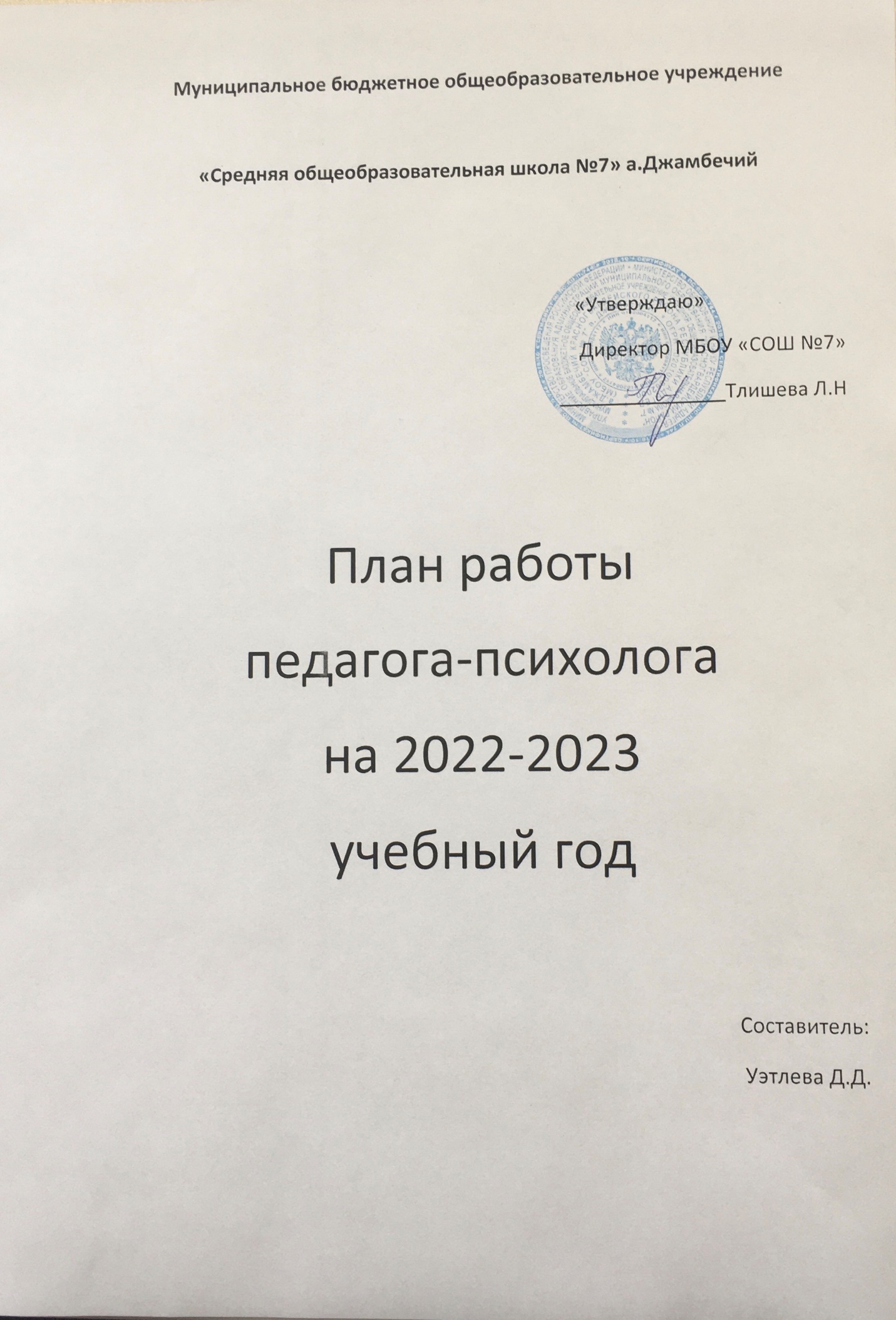 СОДЕРЖАНИЕ1.Пояснительная записка2. Прогнозируемые результаты3.Годовой план работы педагога – психологаI.  Пояснительная запискаПрограмма психолого-педагогического сопровождения разработана в соответствии с требованиями Закона «Об образовании РФ», ФГОС НОО , ФГОС ООО и ФГОС СОО .Цель деятельности: создание психолого-педагогических условий, позволяющих субъектам образовательного процесса  успешно обучаться и развиваться в данной педагогической среде.Задачи:1.Содействие реализации (выполнению) требований федерального государственного образовательного стандарта к личностным, метапредметным и предметным результатам освоения обучающимися основной образовательной программы.2.Психолого-педагогическая поддержка первоклассников в период школьной адаптации, позволяющая им приспособиться к школьным требованиям, всесторонне развиваться и совершенствоваться в различных сферах общения и деятельности.3. Психологическая подготовка обучающихся 4 классов к переходу в среднее звено, позволяющая в дальнейшем  успешно адаптироваться в 5 классе.4. Изучение адаптационных  возможностей обучающихся 5 классов, психолого-педагогическое сопровождение.5. Психологическое сопровождение обучающихся 10 классов в период адаптации к новому коллективу.6. Психологическая помощь обучающимся в начальной профессиональной ориентации. Организация участия обучающихся 6-10 классовв проекте «Билет в будущее»;                     8-10 классов в открытых уроках по профориентации  в рамках портала «ПроеКТОриЯ».7. Проведение профориентационного тестирования обучающихся 6-х, 8-х классов.8. Профилактическая работа с детьми « группы риска».9. Психологическая помощь обучающимся  9,  классов в подготовке к экзаменам.10.Проведение мониторинга «Оценка УУД обучающихся» 1- 10 классов по итогам года.11.Проведение мониторинга «Уровень воспитанности обучающихся 2 – 10классов»                              12. Содействие личностному развитию педагогов, создание психологического комфорта.Основные направления в деятельности:1. Профилактика и психокоррекция трудностей адаптации у первоклассников, пятиклассников, десятиклассников.2. Психологическая помощь обучающимся 4 классов в период подготовки к переходу в среднее звено.3.Психологическая помощь обучающимся в профессиональном самоопределении.4.Профилактическая работа с детьми « группы риска».                                                                                            5. Психологическое сопровождение участников образовательного процесса  в процессе подготовки  и сдачи ЕГЭ.      Организация деятельности: программа рассчитана на 1 год психологического сопровождения детей, посещающих школьное образовательное учреждение.Основные виды работ:1.      Диагностическая.2.      Коррекционно-развивающая (групповая, индивидуальная).3.      Консультативно – просветительская.4.      Организационно – методическая.5.      Экспертная  и аналитическая работа.Содержание рабочей программы:Психолого-педагогическая диагностикавключает в себя известные методики, выявления особенностей психического развития ребенка, сформированности определенных психологических новообразований, соответствия уровня развития умений, знаний, навыков, личностных и межличностных образований по возрастным ориентирам и требованиям общества (список методического инструментария прилагается).Образовательные стандарты второго поколения дополняют традиционное содержание образование и обеспечивают преемственность образовательного процесса (дошкольное образование, начальная школа, средняя школа и после школьное образование). Программа обеспечивает сформированность универсальных учебных действий на каждом возрастном этапе.Универсальные учебные действия (УУД) – это способность субъекта к саморазвитию и самосовершенствованию путем сознательного и активного присвоения нового социального опыта; совокупность действий учащегося, обеспечивающих его культурную идентичность, социальную компетентность, толерантность, способность к самостоятельному усвоению новых знаний и умений, включая организацию этого процесса.УУД делятся на четыре основные группы:I. Коммуникативные УУД обеспечивают социальную компетентность и сознательную ориентацию учащихся на позиции других людей (прежде всего, партнера по общению или деятельности), умение слушать и вступать в диалог, участвовать в коллективном обсуждении проблем, интегрироваться в группу сверстников, строить продуктивное взаимодействие и сотрудничество со сверстниками и взрослыми.II. Личностные действия УУД обеспечивают ценностно-смысловую ориентацию учащихся (умение соотносить поступки и события с принятыми этическими принципами, знание моральных норм и умение выделить нравственный аспект поведения) и ориентацию в социальных ролях и межличностных отношениях. Применительно к учебной деятельности следует выделить два вида действий:1) действие смыслообразования;2) действие нравственно-этического оценивания усваиваемого содержания.III. Регулятивные действия УУД обеспечивают организацию учащимся своей учебной деятельности.К ним относятся:- целеполагание;- планирование;- прогнозирование;- контроль в форме сличения способа действия и его результата;- коррекция;- оценка;- волевая саморегуляция.IV. Познавательные УУД включают общеучебные, логические действия, а также действия постановки и решения проблем.Основой разработки критериев и методов оценки сформированности универсальных учебных действий является диагностическая система психологического сопровождения. Первые диагностические измерения сформированности универсальных учебных действий проводятся при поступлении ребенка в школу. Самоопределение, смыслообразование и нравственно-этическая ориентация определяют личностную готовность к обучению ребенка в школе.I этап диагностической работы (1 класс) – поступление ребенка в школу. В рамках этого этапа предполагается:1. Проведение психолого-педагогической диагностики, направленной на определение школьной готовности ребенка (комплекс методик по Семаго).2. Повторная диагностика проводится по отношению к детям, показавшим чрезвычайно низкие результаты. Она направлена на выявление причин низких результатов.II этап диагностической работы (1, 5, 10 класс) - адаптация к изменившимся условиям обучения. В рамках данного этапа предполагается:1. Проведение психолого-педагогической диагностики, направленной на определение уровня адаптации детей к школе (1 класс – октябрь-ноябрь).2. Проведение психолого-педагогической диагностики, направленной на определение уровня адаптации пятиклассников при переходе из начальной школы в среднее звено (5 класс – ноябрь-декабрь).3. Проведение психолого-педагогической диагностики, направленной на определение уровня адаптации десятиклассников при переходе в старшее звено (10 класс – декабрь).III этап диагностической работы – Констатирующая диагностика. В конце года с учащимися проводится индивидуальное психолого-педагогическое обследование, в результате которого определяется уровень и особенности психического развития, уровень адаптации к обучению.Кроме того, в рамках диагностического блока в течение года проводится работа по изучению профессиональных предпочтений, профессиональных склонностей учащихся 9-10классов, по выявлению детей категории "одаренные", детей, имеющих трудности в обучении; проводится диагностика познавательных, личностных, эмоциональных особенностей учащихся (по запросу), диагностика психологической готовности к экзаменам (3 четверть).Коррекционно –развивающая работаРазвивающая работа осуществляется по следующим направлениям:1. С первоклассниками, испытывающими трудности в обучении, в течение учебного года проводятся специально организованные (с учетом возрастных и индивидуальных особенностей ребенка) развивающие занятия, направленные на формирование и развитие необходимых познавательных навыков и умений, личностных качеств и коммуникативных способностей. Занятия проводятся с использованием игровых упражнений, изобразительных средств, психогимнастики.2. С учащимися 1, 5 классов, испытывающими трудности в адаптации к обучению в школе и к изменившимся условиям обучения, проводится групповая и индивидуальная развивающая работа, направленная на создание необходимых условий для благоприятного вхождения ребенка в учебный процесс, принятие нового школьного статуса.3. Учащиеся категории "одаренные" включаются в групповую и индивидуальную развивающую работу, направленную на развитие творческого и интеллектуального потенциала учащихся.4. С учащимися 9  классов во втором учебном полугодии проводятся групповые занятия по психологической подготовке к экзаменам, направленные на формирование умения противостоять стрессу, навыков уверенного поведения.              В рамках работы по созданию благоприятных социально-психологических условий, способствующих максимальному развитию личностного и творческого потенциала всех участников образовательного процесса, в каждом школьном звене в течение года проводятся групповые (подгрупповые) развивающие занятия:1) младшее звено (1-4 класс): занятия направлены на развитие познавательной, эмоциональной, коммуникативной сфер личности; формирование навыков самосознания и эмпатии; успешной адаптации к школе; повышение самооценки ребенка; развитие творческих способностей; создание благоприятной атмосферы в ученическом коллективе; снятие эмоционального напряжения; повышение уровня учебной мотивации;2) среднее звено (5-8 класс): занятия направлены на развитие познавательной, эмоциональной, коммуникативной сфер личности; развитие самосознания, самоконтроля, эмпатии; развитие творческих способностей; создание благоприятной атмосферы в ученическом коллективе; снижение школьной и личностной тревожности; повышение уровня учебной мотивации; формирование установок на здоровый образ жизни; развитие позитивного настроя в общении со сверстниками, стремление к сотрудничеству; формирование положительного образа своего «Я»;3) старшее звено (9-10 класс): занятия направлены на развитие познавательной, эмоциональной, коммуникативной сфер личности; развитие самосознания, саморегуляции, личностного и профессионального самоопределения; развитие творческих способностей; создание благоприятной атмосферы в ученическом коллективе; формирование установок на здоровый образ жизни и саморазвитие.Консультирование и просвещениеСоставляют три направления:1. Работа с учащимися.2. Работа с родителями.3. Работа с учителями.I направление. Работа с учащимися включает в себя проведение индивидуальной и групповой форм консультации:- Индивидуальные консультации проводятся в течение учебного года по запросам учащихся для решения возникающих вопросов (обучение в школе, взаимоотношения в семье, с друзьями, учителями и одноклассниками, вопросы профориентации и самоопределения, сложные жизненные ситуации, стрессовые состояния).- Групповые консультации проводятся в течение года с целью повышения уровня психологической культуры учащихся, для решения возникающих вопросов (отношения в коллективе, подготовка к экзаменам).-Просветительская работа включает в себя проведение занятий с элементами тренинга; дискуссий, круглых столов, лекций-бесед, презентаций с использованием ИКТ; оформление информационного материала на стендах и в уголке психолога;- а также направлена на формирование навыков самопознания и самоконтроля, толерантности и навыков бесконфликтного общения; формирование мотивации на здоровый образ жизни, активную и позитивную жизненную позицию; организацию профориентации учащихся.II направление. Работа с родителями заключается в проведении групповых и индивидуальных форм консультации:- Групповые консультации (родительские собрания, лектории для родителей и т.д.) проводятся в течение учебного года по плану с целью психолого-педагогического просвещения родителей, формирования установки ответственности по отношению к проблемам школьного обучения и развития ребенка- Индивидуальные консультации проводятся в течение учебного года по запросам родителей для решения возникающих вопросов (особенности детско-родительских взаимоотношений, поведения и развития ребёнка, взаимоотношений учитель – родитель – ребёнок), составлении рекомендаций и создание ситуации сотрудничества в вопросах воспитания и обучения ребенка.- Просветительская работа заключается в проведении родительских собраний в форме лекций-бесед, деловых игр, тренингов; в оформлении информационного материала на стендах и в уголке психолога;- направлена на повышение психологической культуры родителей с целью создания социально-психологических условий для привлечения семьи к сопровождению ребенка в процессе школьного обучения; развитие ситуации сотрудничества и формирование установки ответственности родителей по отношению к проблемам школьного обучения и развития ребенка.III направление. Работа с учителями включает в себя проведение индивидуальной и групповой форм консультации:- Индивидуальные консультации проводятся в течение учебного года по запросам учителей для решения возникающих вопросов (особенности поведения ребёнка, взаимоотношения педагог – ребёнок).- Групповые консультации проводятся в течение года с целью повышения уровня психологической компетенции учителей, создания единой стратегии психолого-педагогического сопровождения ребенкаПросветительская работа- включает в себя выступления по теме педагогического совета; проведение лекций-бесед, тренинговых упражнений;- направлена на повышение уровня психологической компетентности педагогов, профилактику синдрома профессионального выгорания.Методическое и аналитическое направление1. Оформление документации:1.         Пополнение базы данных по психологическому сопровождению учащихся различных категорий.2.         Обновление и пополнение базы диагностического инструментария.3.         Разработка, подготовка и проведение:•          родительских собраний,•          классных часов,•          занятий с классными руководителями, учителями.4.         Разработка и реализация программ изучения психолого-социально-педагогического статуса учащихся на различных ступенях обучения и отнесенных к различным категориям.5.         Разработка, подготовка и проведение индивидуальных и групповых коррекционно-развивающих занятий.6.         Разработка, подготовка и проведение групповых занятий с учащимися 1-4х классов в рамках реализации ФГОС начального образования.7.         Разработка, подготовка и проведение психологической диагностики, обработка полученных данных.8.         Разработка, дополнение, подготовка и проведение занятий в рамках психологического сопровождения подготовки учащихся к ГИА и ЕГЭ.9.         Составление выводов, рекомендаций, характеристик.10.      Анализ научной и практической литературы.11.      Работа над темой самообразования.2. Оформление кабинета:o          приобретение учебных пособий, методик, развивающих программ;o          изготовление и приобретение наглядно-дидактического и демонстрационного материалаo          оформление уголка психолога, стендов.3. Участие и выступление в педагогических и методических советах, плановых и внеплановых совещаниях, родительских собраниях, посещение; проведение открытых занятий.Основные виды работ:-работа с родителями;-работа с педагогами;-работа с обучающимися.Педагог - психолог образовательного учреждения призван содействовать полноценному развитию обучающихся на всех возрастных этапах. Создание у них позитивной мотивации к обучению, а также определение психологических причин нарушения личностного и социального развития и профилактики возникновения подобных нарушений.В рамках данной программы проводится следующая работа:1. Работа по адаптации в 1, 5, 10 классах, а также с новичками в школе,2. Работа с обучающимися при переходе с начальной школы в среднее звено,3.Работа с одаренными детьми,4.Профориентационная работа,6.Подготовка к итоговой аттестации,7.Работа с родителями,8.Работа с тревожными обучающимися9.Работа с детьми «группы риска».10. Профилактика и предупреждение детского суицида среди обучающихсяII. ПРОГНОЗИРУЕМЫЕ РЕЗУЛЬТАТЫДиагностическая и коррекционно – развивающая работМладшее звено (7-10 лет):• успешная адаптация, принятие статуса школьника в 1 классе;• повышение уровня учебной мотивации;•базовые способности к самопознанию и познанию других;• способности к рефлексии собственного поведения и мотивов поступков;• формирование положительного образа своего «Я»;• формирование произвольности психических процессов, самоконтроля;• положительное отношение к самому процессу обучения и познания;• положительные отношения со сверстниками и учителями.Среднее звено (11-15 лет):• способности и стремление к самопознанию и познанию других;• высокий уровень развития самоконтроля, самодисциплины;• способности к проявлению инициативы и способности принять за нее ответственность на себя;• адекватная самооценка и целостное осознание своего «Я»;• стремление к сотрудничеству со сверстниками, уважительное отношение ко всем людям и к себе;• осознание важности и смысла процесса обучения;• стремление к творческому и интеллектуальному саморазвитию;• осознанное отношение к своему образу жизни, стремление к здоровому образу жизни.Старшее звено (16-18 лет):• способности к проявлению инициативы и способности принять за нее ответственность на себя;• профессиональное и жизненное самоопределение;• умение предотвращать и разрешать межличностные конфликты;• стремление к самопознанию и саморазвитию как неотъемлемой части жизни;• стремление и умение справляться с возникающими стрессовыми состояниями, негативными переживаниями;• психологическая готовность к вступлению во взрослую жизнь;• активная и позитивная жизненная позиция.Консультатирование•          Информирование учителей и родителей о возрастных и индивидуальных особенностях детей.•          Ситуация сотрудничества и формирование установки ответственности родителей по отношению к проблемам школьного обучения и развития ребенкаПросвещение•          Повышение психологической культуры учащихся, родителей, учителей.Методическая и аналитическая работа•          Методическое и материально-техническое обеспечение процесса психологического сопровождения.III. ПЛАН РАБОТЫ ПЕДАГОГА – ПСИХОЛОГА НА 2021-2022УЧЕБНЫЙ ГОДПрофилактика и психокоррекция трудностей адаптации у первоклассниковПсихологическая подготовка обучающихся 4 классов к переходу в среднюю школуПсихологическая поддержка обучающихся 5-10-х классов на этапе адаптацииПсихологическая помощь обучающимся  в профессиональном самоопределенииПрофилактическая работа с детьми «группы риска»

Психологическая помощь обучающимся 9,  классов в подготовке к экзаменамРабота с одаренными детьмиРабота по взаимодействию с тревожными обучающимисяПлан профилактической работы с детьми и подростками , склонными ксуицидальному поведениюЦель: создание системы социальных, психолого-педагогических, правовых мер направленных на выявление и устранение причин и условий, способствующих суициду, наркомании, жестокому обращению с несовершеннолетними.Просветительская и консультативная работаСодержаниеФормы и методыСроки проведенияПредполагаемый результат1. Наблюдение за процессом адаптации обучающихся 1клЦелевое посещение уроков, наблюдение во внеучебное время.в течение годаВыявление учащихся, испытывающих трудности адаптации на первичном этапе2.Психолого-педагогическая диагностика, направленная на выявление уровня адаптации первоклассников.1. Экспертный опрос педагогов.октябрь, апрельВыявление учащихся, испытывающих трудности адаптации  (на первичном и вторичном этапе) путём диагностики.2.Психолого-педагогическая диагностика, направленная на выявление уровня адаптации первоклассников.2. Экспертный опрос родителей первоклассников.конец сентябряВыявление учащихся, испытывающих трудности адаптации  (на первичном и вторичном этапе) путём диагностики.2.Психолого-педагогическая диагностика, направленная на выявление уровня адаптации первоклассников.3. Психологическое обследование первоклассников (стартовая диагностика). Ержаковойоктябрь, апрельВыявление учащихся, испытывающих трудности адаптации  (на первичном и вторичном этапе) путём диагностики.2.Психолого-педагогическая диагностика, направленная на выявление уровня адаптации первоклассников.4. Анализ педагогической документации и материалов предыдущих исследований.сентябрьВыявление учащихся, испытывающих трудности адаптации  (на первичном и вторичном этапе) путём диагностики.2.Психолого-педагогическая диагностика, направленная на выявление уровня адаптации первоклассников.5. Углублённое психологическое обследование учащихся (индивидуально).в течение годаВыявление учащихся, испытывающих трудности адаптации  (на первичном и вторичном этапе) путём диагностики.3. Коррекционно-развивающая работа на этапе первичной и вторичной адаптации.1. Коррекционно-развивающие занятия с учащимися (групповые)октябрь-майФормирование психолог статуса школьника у первоклассников, испытывающих трудности адаптации, коррекция эмоционально-волевой сферы и др.3. Коррекционно-развивающая работа на этапе первичной и вторичной адаптации.2. Коррекционно-развивающая работа с учащимися (индивидуально).в течение годаФормирование психолог статуса школьника у первоклассников, испытывающих трудности адаптации, коррекция эмоционально-волевой сферы и др.4.Консультационная и просветительская работа с родителями первоклассников.1. Психологическая гостиная «Выработка единых требований к первокласснику в семье и в школе».сентябрьПовышение психологической компетентности в вопросах переживаемого детьми периода, принятие родителями на себя определённой ответственности  за ребёнка, совместное решение проблемных ситуаций.4.Консультационная и просветительская работа с родителями первоклассников.2. Родительское собрание:                  « Итоги адаптации детей в школе».ноябрьПовышение психологической компетентности в вопросах переживаемого детьми периода, принятие родителями на себя определённой ответственности  за ребёнка, совместное решение проблемных ситуаций.4.Консультационная и просветительская работа с родителями первоклассников.3. Индивидуальное консультированиев течение годаПовышение психологической компетентности в вопросах переживаемого детьми периода, принятие родителями на себя определённой ответственности  за ребёнка, совместное решение проблемных ситуаций.4.Консультационная и просветительская работа с родителями первоклассников.4. Общее родительское собрание для родителей будущих первоклассников: «Ваш ребёнок идёт в школу».майПовышение психологической компетентности в вопросах переживаемого детьми периода, принятие родителями на себя определённой ответственности  за ребёнка, совместное решение проблемных ситуаций.5.Консультационная и просветительская работа с педагогами 1-х  классов.1. Методическая учёба: «Знакомство с программой: «Познай себя» автор В. Н. Карандашев и др».сентябрьПовышение психолог-йкомпетенции педагогов, приведение в соответствие
педагогической и психологической стороны деятельности учителя, работающего с первоклассниками  с
целью оказания помощи учащимся в период адаптации.5.Консультационная и просветительская работа с педагогами 1-х  классов.2. Консультирование по вопросам организации психолого-педагогической поддержки детей в период  адаптации.в течение годаПовышение психолог-йкомпетенции педагогов, приведение в соответствие
педагогической и психологической стороны деятельности учителя, работающего с первоклассниками  с
целью оказания помощи учащимся в период адаптации.5.Консультационная и просветительская работа с педагогами 1-х  классов.3. Консультирование по актуальным запросам, касающихся проблем обучения, поведения конкретных детей или класса в целом.в течение годаПовышение психолог-йкомпетенции педагогов, приведение в соответствие
педагогической и психологической стороны деятельности учителя, работающего с первоклассниками  с
целью оказания помощи учащимся в период адаптации.6. Подведение итогов адаптации первоклассников1. Консультирование по  итогам адаптации учащихся в 1 классах школы.ноябрьВыработка стратегии и тактики в оказании помощи учащимся, испытывающим трудности адаптации в школе.6. Подведение итогов адаптации первоклассников2. Малый педсовет: «Итоги адаптации первоклассников».октябрьВыработка стратегии и тактики в оказании помощи учащимся, испытывающим трудности адаптации в школе.7. Методическая и аналитическая  работа.1.Подготовка диагностических материалов.сентябрьОсуществление готовности к выполнению запланированных мероприятий.Осмысление результатов проведённой работы.7. Методическая и аналитическая  работа.2. Подготовка к собраниям, коррекционно-развивающим занятиямв течение годаОсуществление готовности к выполнению запланированных мероприятий.Осмысление результатов проведённой работы.7. Методическая и аналитическая  работа.3. Обработка диагностики.в течение годаОсуществление готовности к выполнению запланированных мероприятий.Осмысление результатов проведённой работы.7. Методическая и аналитическая  работа.4. Анализ деятельности.ноябрь, майОсуществление готовности к выполнению запланированных мероприятий.Осмысление результатов проведённой работы.СодержаниеФормы и методыСроки проведенияПредполагаемый результат1. Наблюдение за обучающимися.1.Целевое посещение уроков в 4 классах.2.Экскурсия-знакомство по школе. Чемпионат по ориентировке в старшей школе.в течение годамайВыявление учащихся, испытывающих проблемы вмотивационно-личностной, интеллектуальной сферах, в межличностном общении путём наблюдения.2.Психолого-педагогическая диагностика.1.Экспертный опрос педагогов.апрельВыявление уровня готовности учащихся к переходу в среднюю школу путём диагностики.2.Психолого-педагогическая диагностика.2.Диагностика интеллектуальной сферы.майВыявление уровня готовности учащихся к переходу в среднюю школу путём диагностики.2.Психолого-педагогическая диагностика.3. Диагностика мотивации учения.апрельВыявление уровня готовности учащихся к переходу в среднюю школу путём диагностики.2.Психолого-педагогическая диагностика.4.Диагностика школьной тревожности.апрельВыявление уровня готовности учащихся к переходу в среднюю школу путём диагностики.3.Коррекционно-развивающая работа.1.Занятия  с обучающимися по подготовке к переходу в среднюю школу в рамках внеурочной деятельности «Познай себя».октябрь-апрельФормирование компонентов школьного статуса, относящихся к интеллектуальной, мотивационной сферам, системе отношений и социальному поведению.3.Коррекционно-развивающая работа.2. Коррекционно-развивающие занятия (индивидуально).в течение годаФормирование компонентов школьного статуса, относящихся к интеллектуальной, мотивационной сферам, системе отношений и социальному поведению.3.Коррекционно-развивающая работа.3. Классные часы.в течение годаФормирование компонентов школьного статуса, относящихся к интеллектуальной, мотивационной сферам, системе отношений и социальному поведению.4.Консультационная и просветительская работа с родителями обучающихся 4 классов.1. Родительское собрание: «Психологическая готовность обучающихся к переходу в среднюю школу» (анкетирование – рекомендации)майПовышение психологической компетентности в вопросах подготовки учащихся к переходу в среднюю школу, принятие родителями на себя определённой ответственности  за ребёнка.4.Консультационная и просветительская работа с родителями обучающихся 4 классов.2. Консультирование по актуальным запросам, касающихся проблем подготовки учащихся к переходу в среднюю школу конкретных детей или класса в целом.в течение годаПовышение психологической компетентности в вопросах подготовки учащихся к переходу в среднюю школу.5.Экспертная работа.Пед. консилиум: «Итоги готовности обучающихся 4классав к переходу в среднюю школу».майПодведение итогов готовности учащихся к переходу в среднюю школу.6. Методическая и аналитическая  работа.1.Подготовка диагностических материаловфевральОсуществление готовности к выполнениюзапланированных мероприятий.
Осмысление результатов проведённой работы.6. Методическая и аналитическая  работа.2. Подготовка к собраниям, семинарам, классным часам.в течение годаОсуществление готовности к выполнениюзапланированных мероприятий.
Осмысление результатов проведённой работы.6. Методическая и аналитическая  работа.3.Обработка диагностики.                                     4.Анализ деятельности.в течение года   /  майОсуществление готовности к выполнениюзапланированных мероприятий.
Осмысление результатов проведённой работы.СодержаниеФормы и методыСроки проведенияПредполагаемый результат1. Наблюдение за обучающимися.Целевое посещение уроков в 5-ых, 10-ых классах. Наблюдение во вне учебное время.в течение годаВыявление обучающихся, испытывающих проблемы вмотивационно-личностной, интеллектуальной сферах, в межличностном общении путём наблюдения.2. Психолого-педагогическая диагностика.1. Экспертный опрос педагогов.октябрьВыявление уровня учебной мотивациии эмоционального комфорта обучающихся.2. Психолого-педагогическая диагностика.2. Диагностика мотивации учения, эмоционального состояния обучающихся.ноябрьВыявление уровня учебной мотивациии эмоционального комфорта обучающихся.2. Психолого-педагогическая диагностика.3. Классные часы.по отдельному плануВыявление уровня учебной мотивациии эмоционального комфорта обучающихся.3.Консультационная и просветительская работа с родителями обучающихся 5 классов1. Родительское собрание: «Пятиклассник – новый этап в жизни вашего ребёнка».октябрьПовышение психологической компетентности в вопросахподготовки учащихся кпереходу в среднюю школу, принятие родителями на себя определённой ответственности за ребёнка.3.Консультационная и просветительская работа с родителями обучающихся 5 классов2.Индивидуальное консультирование по вопросам адаптации в школев течение годаПовышение психологической компетентности в вопросахподготовки учащихся кпереходу в среднюю школу, принятие родителями на себя определённой ответственности за ребёнка.4.Экспертная работа.Семинар: «Проблемы адаптации обучающихся 5-х классов и пути решения».октябрьАнализ готовности обучающихся к переходу в среднюю школу.4.Экспертная работа.Семинар: «Проблемы адаптации обучающихся 10-х классов и пути решения».ноябрьАнализ готовности обучающихся к переходу в старшую школу.5. Методическая и аналитическая  работа.1.Подготовка опросников, тестов.сентябрьОсуществление готовности квыполнению запланированных мероприятий.5. Методическая и аналитическая  работа.2. Подготовка к собраниям, классным часам, семинарам.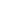 в течение годаОсуществление готовности квыполнению запланированных мероприятий.5. Методическая и аналитическая  работа.3.Обработка диагностики.в течение годаОсмысление результатов проведённой работы.5. Методическая и аналитическая  работа.4.Анализ деятельности.октябрь,
майОсмысление результатов проведённой работы.СодержаниеФормы и методыСроки проведенияПредполагаемый результат1.Психологическая диагностика1.Диагностика первичной профессиональной направленности (9,10 кл.)НоябрьМартОпределение способностей к тому или иному виду деятельности, профессиональных склонностей, интересов, предпочтений, индивидуальных возможностей (способностей), личностных особенностей, способствующих начальному профессиональному самоопределению.1.Психологическая диагностика2.Диагностика профессиональной направленности (индивидуально).в течение годаОпределение способностей к тому или иному виду деятельности, профессиональных склонностей, интересов, предпочтений, индивидуальных возможностей (способностей), личностных особенностей, способствующих начальному профессиональному самоопределению.2. Развивающая работа1. Классные часы.декабрь- февральОвладение социально-психологическими знаниями.
Осознание своих
профессиональных намерений, интересов, склонностей, профессиональных предпочтений, эмоционального отношения к выбору профессии.2. Развивающая работа2. Беседы с классными руководителями – адресная помощь.Овладение социально-психологическими знаниями.
Осознание своих
профессиональных намерений, интересов, склонностей, профессиональных предпочтений, эмоционального отношения к выбору профессии.3.Консультативная работа с обучающимися.Индивидуальные и групповые консультации по итогам тестирования по запросу (9- классы)Ноябрь-декабрьМарт-апрельв течение годаПродвижение в процессе принятия решения о выборе профессии. Психологическая поддержка.Определение психологических причин профессиональных затруднений и их коррекции.4.Консультативная и просветительская работа с родителями обучающихся и классными руководителями1 «Работа с результатами профориентационного тестирования»                      (9, классы).2.Разработка памяток, стендового материала.ДекабрьМарт-апрельв течение годаПовышение психологической компетенции родителей и педагогов в вопросах выбора профессии.4.Консультативная и просветительская работа с родителями обучающихся и классными руководителями3.Индивидуальное консультирование родителей.в течение годаПовышение психологической компетенции родителей и педагогов в вопросах выбора профессии.4.Консультативная и просветительская работа с родителями обучающихся и классными руководителями4.Консультирование педагогов по вопросам профессиональной ориентации обучающихся.в течение годаПовышение психологической компетенции родителей и педагогов в вопросах выбора профессии.4.Консультативная и просветительская работа с родителями обучающихся и классными руководителями5.Регистрация на платформе (для участия в проекте «Билет в будущее»).Сентябрь-декабрь5.Методическая и аналитическая работа.1.Подготовка опросников, тестов.сентябрьОсуществление готовности к выполнению запланированных мероприятий.Осмысление результатов проведённой работы.Оказание профориентационной помощи.Осмысление результатов проведённой работы.5.Методическая и аналитическая работа.2. Подготовка  к классным часам, родительским собраниям и др.в течение годаОсуществление готовности к выполнению запланированных мероприятий.Осмысление результатов проведённой работы.Оказание профориентационной помощи.Осмысление результатов проведённой работы.5.Методическая и аналитическая работа.3.Помощь педагогам в проведении мероприятий профориентационной направленностив течение годаОсуществление готовности к выполнению запланированных мероприятий.Осмысление результатов проведённой работы.Оказание профориентационной помощи.Осмысление результатов проведённой работы.5.Методическая и аналитическая работа.4. Подготовка  к классным часам,в течение годаОсуществление готовности к выполнению запланированных мероприятий.Осмысление результатов проведённой работы.Оказание профориентационной помощи.Осмысление результатов проведённой работы.5.Методическая и аналитическая работа.5.Анализ деятельностиянварь, майОсуществление готовности к выполнению запланированных мероприятий.Осмысление результатов проведённой работы.Оказание профориентационной помощи.Осмысление результатов проведённой работы.СодержаниеФормы и методыСроки проведенияПредполагаемый результат1.Психологическая диагностикаДиагностика по выявлению детей «группы риска»Сентябрь-октябрьВыявление обучающихся, склонных к аддиктивному поведению2. Развивающая и просветительская работа1.Беседы, классные часы с обучающимисяв течение годаПопытка воздействия на когнитивные процессы личности с целью повышения её способности к принятию конструктивных решений2. Беседы с классными руководителями – адресная помощь.в течение годаПопытка воздействия на когнитивные процессы личности с целью повышения её способности к принятию конструктивных решений3.Консультативная работа с обучающимися.Индивидуальные и групповые занятия с детьми «группы риска»в течение годаФормирование положительных личностных качеств, мотивов межличностных отношений4.Методическая и аналитическая работа.Подготовка опросников, тестов.сентябрь4.Методическая и аналитическая работа.Подготовка  к классным часам и др.В течение годаОсуществление готовности к выполнению запланированныхмероприятий.4.Методическая и аналитическая работа.Обработка диагностики. Аналитическая работа.Октябрь, майОсмысление результатов проведённой работы.СодержаниеФормы и методыУчастникиСроки проведенияПредполагаемый результат1.Психологическая диагностика.Диагностика умственного развития (методика ШТУР)8-9 клаасымартВыявление одаренных детей. Исследование уровня развития и особенностей понятийного мышления, форсированности, важнейших логических операций1.Психологическая диагностика.Диагностика интеллектуального развития (методика Э. Ф. Замбицявичене)2-4 классыоктябрь апрельВыявление одаренных детей. Исследование уровня развития и особенностей понятийного мышления, форсированности, важнейших логических операций2. Консультативная работа с обучающимися.Индивидуальные консультациипо результатам диагностики «Проблемы одаренных детей»родители,педагоги,учащиесяв течение годаОсознание собственной ответственности за себя, своё поведение, анализ своих установок.3. Аналитическая работаЗаключение по результатам диагностикиноябрьапрельмай Выявление умственного развития в период школьного обученияСодержаниеФормы и методыУчастникиСроки проведенияПредполагаемый результат1.Психологическая диагностика.Мониторинг уровня тревожности обучащихся школы:-Методика А.И. Захарова и М.Панфиловой «Страхи в домиках»(По запросу)1,3, 4 классысентябрьвыявление тревожных обучающихся1.Психологическая диагностика.Методика Филлипса «тест «Кактус»(5-6)(По запросу)5-10классыСентябрь-октябрьвыявление тревожных обучающихся2. Консультативная работа с обучающимися.Проведение индивидуальных и групповых консультаций с родителями, педагогами, обучающимисяродители,педагоги,учащиесяПо запросусентябрь-майОсознание собственной ответственности за себя, своё поведение, анализ своих установок.2. Консультативная работа с обучающимися.2.Рекомендации для родителей в форме буклетовРодители1 четвертьПомощь тревожным обучающимся.3. 3.Коррекционно – развивающая работаПрограмма для подростков(с высоким уровнем тревожности)«Развитие навыков общения и позитивного отношения к себе»6-9 классыноябрь Содействие в преодолении страхов, снятие тревожности3. 3.Коррекционно – развивающая работаГрупповые и индивидуальные занятия с элементами арт-террапии по преодолению страхов с обучающимися имеющими высокий уровень тревожности1, 3, 4 классыноябрьСодействие в преодолении страхов, снятие тревожности4.Аналитическая работаI этапНоябрь по результатам диагностикиII этап май по результатам диагностики№п/пНазвание или форма мероприятияСрок исполненияОтветственный1.       Наблюдение и своевременное выявление семей с детьми группы риска по суицидальному поведению.В течение годаПедагог-психологКлассные руководители2.       Круглый стол для учителей, классных руководителей: «Первичная профилактика группы риска по суицидальному поведению».Каждое полугодиеЗам. директора по ВРПедагог-психолог3.       Родительские собрания с привлечением психолога, на тему «возрастные особенности»Каждое полугодиеПедагог-психолог4.       Спортивные соревнования с вовлечением детей группы риска Каждую четвертьУчитель физкультурыПедагог-психолог5.       Проведение месячника «За здоровый образ жизни»НоябрьЗам. директора по ВРПедагог-психологКлассные руководители6.       Вовлечение в полезную занятость детей и подростков , составление списков , представление наглядной информации по кружкам секциям.Начало учебного годаИнспектор ПДНЗам. директора по ВРПедагог-психологКлассные руководители7.       Проведение уроков : « моя жизнь – мой выбор» 5-11 классы«я учусь творить свое здоровье» 1-4 классыВ течение годаПедагог-психолог Классные руководители8.       Организация и проведение коллктивных творческих дел с вовлечением детей  группы риска.В течение годаПедагог-психолог- Название работыУчастникиСрокипроведенияОтветственный1Психо лого-педагогическое консультирование «Особенности межличностного взаимодействия уч-ся со сверстниками и взрослыми»Педагоги, кл.рук., учащиесяВ течение годаПедагог-психолог2Индивидуальное консультирование учащихся в решении актуальных проблем.Дети «группы риска»В течение годаПедагог-психолог3Консультирование классных руководите лей и родителей по итогам диагностик:-                      адаптация первоклассников к школе;-                      адаптация обучающихся при переходе в среднее звено и др.Педагоги,родителиНоябрь-декабрьПедагог-психолог4Консультация родителей учащихся, имеющих трудности в развитии и отклонения в поведенииРодители учащихся 1-10 кл.В течение годаСовместно с кл. руководителями, педагог- психолог5Консультирование родителей учащихся, состоящих на разных формах учетаРодители учащихся «группы риска»В течение годаСовместно с кл. руководителями, педагог- психолог№Темы выступлений на педсоветахСрокипроведенияОтветственный1«Современные образовательные технологии в учебно-воспитательном процессе»2 «Дети и взрослые - парадокс общения»3Педсовет в интерактивной форме: «Семья и школа: взаимодействие, взаимопонимание, сотрудничество»4«Взаимодействие школы и семьи во имя личностного развития школьника».№Темы выступлений на родительских собранияхКлассСроки проведения1Первый раз-в первый класс". Психологические особенности адаптации.1 класс2«Поощрение и наказание в воспитании детей».1-4 классы3Здоровый образ жизни - основа успешной жизнедеятельности.1-4классы4"Давайте познакомимся" Собрание с элементами тренинга и анкетирования. (Адаптация учащихся к новым условиям обучения).5 класс5«Ребенок учится тому, что видит у себя в дому».5-6классы6. «Как уберечь детей от вредных привычек5-6классы7«Физиологическое взросление и его влияние на формирование нравственных личностных качеств ребенка».7 класс8Агрессивные дети. Причины и последствия детской агрессии».7-8 классы9Этот трудный подростковый возраст. Подросток и закон".8 класс10 «Экзамены: как избежать стресса?»9 класс11«Физиологическое взросление и его влияние на формирование нравственных личностных качеств ребенка».9-10 классыТемы классных часовклассСроки проведения1«Здравствуй, друг!». Занятие с элементами тренинга на сплочение группы1 класс2«Здоровье - привилегия мудрых». Классный час.1 класс3. «Без конфликтов не прожить на свете...». Классный час с техниками арт- терапии.2-3 классы4«Жизненные ценности или искусство жить достойно». Классный час2-3 классы5«Я владею собой». Классный час с элементами тренинга.3 класс6Планета Толерантности». Классный час с элементами тренинга.4 класс7«Мир эмоций». Классный час с применением арт-терапевтических техник.4 класс8 "По каким правилам мы живем?" (Анкетирование).5 класс9«Наш класс. Законы жизни». Беседа.5 класс10«Мои приоритеты и ценности». Диагностика ценностей учащихся.6 класс11«Дом без одиночества». Классный час с презентацией6 класс12«Как научиться управлять собой». классный час7 класс13«Мы составляем наш автопортрет». беседа7 класс14Внешний облик - внутренний мир. Классный час8 класс15«Вверх по лестнице жизни. Мои нравственные ценности». Дискуссия.8 класс16Совесть как всеобщий естественный закон и мерило жизненных ценностей. Дискуссия9 класс17Как стать счастливым?9 класс18Скажем курению алкоголизму, наркотикам «Нет!»10 класс19Что нами движет при выборе профессии?10 класс20Депрессия и способы борьбы с ней.10 класс